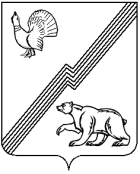 ГЛАВА ГОРОДА ЮГОРСКАХанты-Мансийского автономного округа - ЮгрыПОСТАНОВЛЕНИЕот 26 октября 2021 года 							        № 59-пгО внесении изменения впостановление главы города Югорскаот 21.10.2011 № 19 «О комиссиипо вопросам социально-экономическогоразвития муниципального образования город Югорск»В связи с организационно-штатными мероприятиями, проводимыми государственными учреждениями Ханты-Мансийского автономного округа-Югры:1. Внести в постановление главы города Югорска от 21.10.2011 № 19                   «О комиссии по вопросам социально-экономического развития муниципального образования город Югорск» (с изменениями от 07.06.2016 № 1260, от 27.07.2017) изменение, изложив приложение 1 в новой редакции (приложение).2. Опубликовать постановление в  официальном печатном издании города Югорска и разместить на официальном сайте органов местного самоуправления города Югорска.3. Настоящее постановление вступает в силу после его официального опубликования. Исполняющий обязанностиглавы города Югорска                                                                    Д.А. Крылов Приложениек постановлению главы города Югорска  от 26 октября 2021 года №59-пг Приложение 1 к постановлению главы города Югорска от 21 октября 2011года № 19Состав комиссиипо вопросам социально-экономического развития муниципального образования город ЮгорскГлава города Югорска, председатель комиссииДиректор департамента экономического развития и проектного управления администрации города Югорска, заместитель председателя комиссииНачальник отдела прогнозирования и трудовых отношений департамента экономического развития и проектного управления администрации города Югорска, секретарь комиссииЧлены комиссии:Первый заместитель главы города - директор департамента муниципальной собственности и градостроительства администрации города Югорска Директор департамента финансов администрации города Югорска Заместитель директора департамента – начальник управления  проектной деятельности и инвестиций департамента экономического развития и проектного управления администрации города ЮгорскаРуководитель казенного учреждения Ханты – Мансийского автономного округа – Югры «Югорский центр занятости населения» (по согласованию)Начальник территориального отдела в городе Югорске и Советском районе Управления Федеральной службы по надзору в сфере защиты прав потребителей и благополучия человека по Ханты-Мансийскому автономному округу – Югре (по согласованию)Руководитель Межрайонной инспекции Федеральной налоговой службы России № 4 по Ханты-Мансийскому автономному округу – Югре                              (по согласованию)Директор филиала № 4 Регионального отделения фонда социального страхования Российской Федерации по  Ханты - Мансийскому автономному округу - Югре (по согласованию)Председатель территориального объединения работодателей города Югорска (по согласованию)